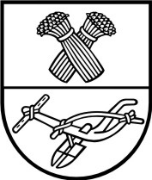 			ProjektasPANEVĖŽIO RAJONO SAVIVALDYBĖS TARYBA SPRENDIMASDĖL NUOMOS SUTARTIES ATNAUJINIMO 2016 m. gruodžio 22 d. Nr. T-Panevėžys  	Vadovaudamasi Lietuvos Respublikos civilinio kodekso 6.482 straipsniu, Lietuvos Respublikos vietos savivaldos įstatymo 16 straipsnio 2 dalies 26 punktu ir 48 straipsnio 2 dalimi, Lietuvos Respublikos valstybės ir savivaldybių turto valdymo, naudojimo ir disponavimo juo įstatymo 15 straipsnio 8 dalimi, Savivaldybės ilgalaikio materialiojo turto nuomos tvarkos aprašu, patvirtintu Panevėžio rajono savivaldybės tarybos 2015 m. birželio 11 d. sprendimu Nr. T-114 „Dėl Savivaldybės ilgalaikio materialiojo turto nuomos tvarkos aprašo patvirtinimo“, bei atsižvelgdama į uždarosios akcinės bendrovės „STOTIES VAISTINĖ“ 2016-12-14 prašymą, Savivaldybės taryba                  n u s p r e n d ž i a:	1. Leisti Panevėžio rajono savivaldybės administracijai 5 metų laikotarpiui, pasibaigus sutarties galiojimo terminui, atnaujinti su uždarąja akcine bendrove „STOTIES VAISTINĖ“ 2012 m. sausio 11 d. nuomos sutartį Nr. S2-2 dėl 30,68 kv. metro patalpų (unikalus pastato Nr. 6698-3011-9019), esančių Gegužinės g. 28,  Paįstrio k., Panevėžio r. sav., nustatant 15,99 Eur nuompinigių dydį per mėn.2. Įgalioti Savivaldybės administracijos direktorių pasirašyti, pakeisti, nutraukti šio sprendimo 1 punkte nurodytą turto nuomos sutartį.	Šis sprendimas gali būti skundžiamas Lietuvos Respublikos administracinių bylų teisenos įstatymo nustatyta tvarka.PANEVĖŽIO RAJONO SAVIVALDYBĖS ADMINISTRACIJOSEKONOMIKOS IR TURTO VALDYMO SKYRIUSPanevėžio rajono savivaldybės tarybaiAIŠKINAMASIS RAŠTAS DĖL SPRENDIMO „DĖL  NUOMOS SUTARties ATNAUJINIMO“ PROJEKTO2016 m. gruodžio 14 d.Panevėžys	Projekto rengimą paskatinusios priežastys. Uždarosios akcinės bendrovės „STOTIES VAISTINĖ“ 2016-12-14 prašymas.	Projekto rengimo esmė ir tikslai.	Panevėžio rajono savivaldybės tarybos 2015 m. birželio 11 d. sprendimu Nr. T-114 patvirtintame Savivaldybės ilgalaikio materialiojo turto nuomos tvarkos apraše numatyta, kad sprendimus dėl savivaldybės materialiojo turto nuomos viešo konkurso būdu, materialiojo turto nuomos sutarties atnaujinimo priima Savivaldybės taryba. 	Kokių pozityvių rezultatų laukiama.	Bus gaunami nuompinigiai.	Galimos neigiamos pasekmės priėmus projektą, kokių priemonių reikėtų imtis, kad tokių pasekmių būtų išvengta.	Neigiamų pasekmių nenumatoma.	Kokius galiojančius teisės aktus būtina pakeisti ar panaikinti, priėmus teikiamą projektą. 	Nereikia.	Reikiami paskaičiavimai, išlaidų sąmatos bei finansavimo šaltiniai, reikalingi sprendimui įgyvendinti.	Sprendimo įgyvendinimui savivaldybės lėšos nereikalingos.Vyr. specialistė									Jadvyga Balčienė